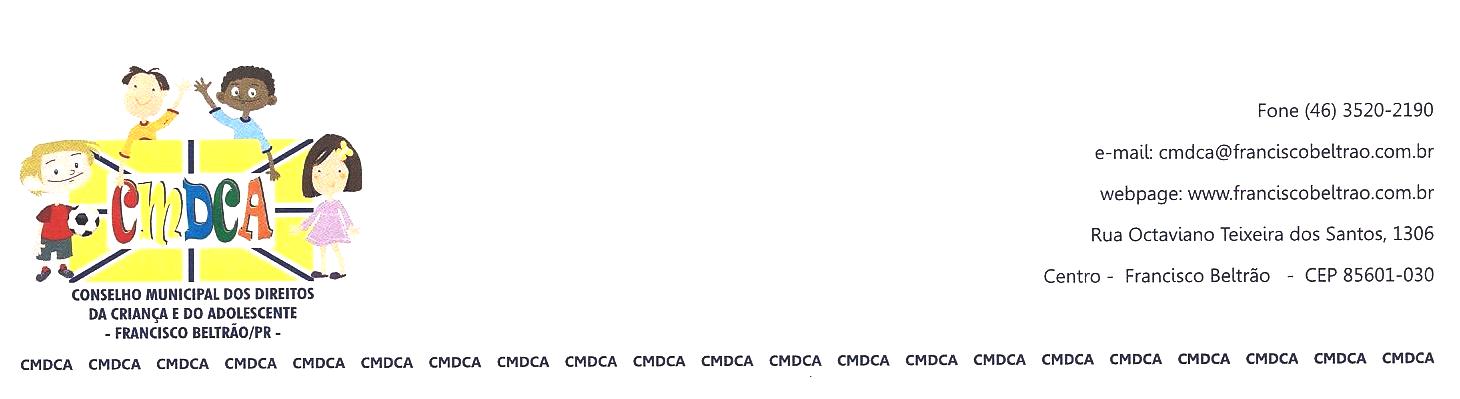 CMDCA – CONSELHO MUNICIPAL DOS DIREITOS DA CRIANÇA E DO ADOLESCENTE – FRANCISCO BELTRÃO – PRATA Nº 011/2015 - OrdináriaAos vinte e sete dias do mês de novembro de dois mil e quinze, às oito horas e trinta minutos reuniram-se na sala de reuniões da Secretaria Municipal de Assistência Social para reunião ordinária, os Conselheiros do CMDCA – Conselho Municipal dos Direitos da Criança e do Adolescente. Estavam presentes os Conselheiros Não Governamentais: representante, APAE Associação de Pais e Amigos dos Excepcionais – o Sr. Presidente Marcos R. Susin e a Sra. Olenir Felipetto Martins, representante do Clube dos Desbravadores Pioneiros do Sudoeste- o Sr. Antônio Ribeiro da Rosa,  Conselheiros Governamentais: Creas Novo cidadão – o Sr. Sérgio Kupkowski, Secretaria Municipal de Educação a Sra. Claudia Liston Antonietti, representante da Secretaria Municipal de Assistência Social  o Sr. Luiz Graczik. Estavam presentes representantes do Conselho Tutelar a conselheira Vera Lucia Pires e a conselheira Crimair Guedes. Estiveram também presentes representantes do NEDDIJ, a Sra. Micheli Maria Muller Tojollo. Representante da Associação Pug. Kids a Sra. Camila de Souza Mazetto. E representando a APMIF a Sra. Neide Bellandi. Justificou sua ausência da Secretaria Municipal de Esporte o Sr. Osmar José Urio. Dando início a esta reunião o presidente Marcos R. Susin deseja boas vindas a todos e iniciando a explanação nos fala sobre a aprovação da Ata 010/2015, onde todos os conselheiros aprovaram, o outro item em pauta é o oficio do Conselho Tutelar, que trata em convocar os novos conselheiros, o Sr. Marcos fez a leitura do mesmo, ele nos fala que conversou com a Dr. Camille e não tem como convocar os conselheiros eleitos porque a lei Municipal pede que inicie os trabalhos dos novos conselheiros, com a posse no dia 10 de janeiro de 2016. O Sr. Marcos fala que para a próxima reunião temos o oficio do Conselho Tutelar sobre um projeto. A Sra. Crimair explana sobre a Conferência Estadual da Criança e do Adolescente da qual participou, onde uma Secretária Estadual da Educação explicou que existe uma lei, que nas matérias de Filosofia e Sociologia se estude o ECA (Estatuto da Criança e do Adolescente. A mesma fala que foi muito proveitoso a Conferência, e coloca que as crianças e adolescentes, devem se fazer presentes nas reuniões do CMDCA, a Sra. Crimair avisa que irá representar nossa cidade na Conferência Nacional da Criança e do Adolescente. A Sra. Andressa explana sobre a eleição das Entidades para cadeira no CMDCA, não foi feita a eleição na conferência, porque a lei Municipal mudou e a mesma deve ser feita em plenária no dia 15 de dezembro de 2015, na Secretaria Municipal de Assistência Social, na Sala de Estudos. Foi solicitado a formação da Comissão para avaliar os documentos da entidades: Osmar Urio- representante da Secretaria Municipal de Esportes, Marcos Susin- representante da APAE, Sergio Kupkowski- representante do CREAS, Neide Bellandi- representante da APMIF.  A Sra. Andressa fala do programa Bolsa Agente de Cidadania para ser desenvolvido no CEJU, os adolescentes devem participar das oficinas, desenvolver projetos e os mesmos irão ser monitorados e terão que passar por três estágios, essa bolsa é valida por dois anos para cada adolescente. Comissão para analisar o projeto: representante da APAE- Marcos Susin, representante do CREAS- Sérgio Kupkwoski. Foi feita a solicitação de inscrição do Instituto Jeferson Bizotto, e dessa forma devemos fazer uma Comissão para visita técnica ao Instituto Jeferson Bizotto: representante da Secretaria Municipal de Educação- Claudia Liston Antonietti, representante da Secretaria Municipal de Esporte- Osmar José Urio, representante da APAE- Marcos Susin, representante da AMARBEM- Maria Elisa Thomé. Fica marcado a visita para o dia 02 de dezembro de 2015 as 08:30 hs, encerra-se esta reunião cujas assinaturas de presença constam no Livro de Presença do CMDCA, e a  ata após lida e aprovada, será assinada por todos.                                                                                